	BIOLOGY PAPER 2 FORM 3 MARKING SCHEME1.b)	Allergy-Drastic reaction  of the body seen in a few individuals towards foreign substances that are normally harmless to the rest population/hypersensitive reaction  of the body to the harmless substances;c)	i) 	Platelets/Thrombocytes;ii)	Fibrin clot; reject clot aloned)	i)	High temperature in the  atmosphere causes temperature of the leaf to rise; thus increasingthe vapour pressure in the intercellular air spaces this  causes increase in transpiration rate;Low humidity in the atmosphere/dry air results to high vapour in the intercellular air space than the air surrounding the leaf; hence increase diffusion gradient hence higher transpiration rateLow atmospheric pressure causes an increase in evaporation from a wet surface/less opposing to evaporating molecules thus higher rate of transpiration;2.(a) 	Osmosis; 		(1 mark)(b) 	Solution Y is hypertonic/ high concentrations; water moved from cell to solution       (2marks)(Y);Cell became flaccid/ shrinks; 			(1mark)(i)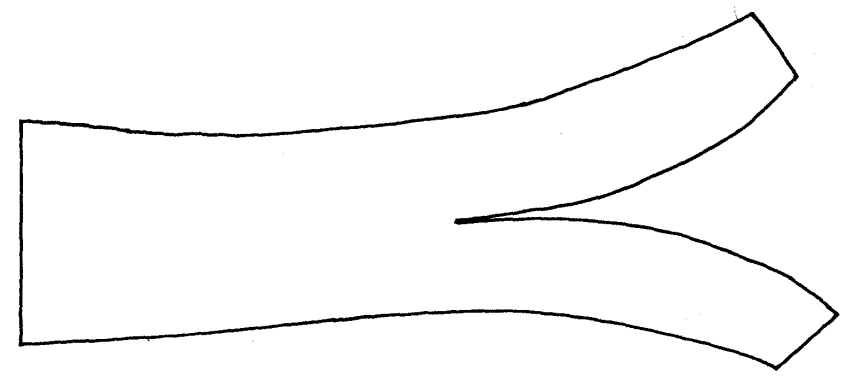 (ii) 	Cortex cells/ cortical cells absorbs water; expanding /curving away to the	epidermis; epidermal cells are water proof; 		(3 marks)3. )Approximate population = 					i.e  ; 					=;  540 ants; 	(b)	Does not consider migration of organisms into and out of study area.		- Does not consider the effect of paint used in marking on the animals behaviour		- Released animals may not mix freely with the remaining population.		- Marked organism may not have adequate time to mix with the rest.		- Does not consider the effect of weather on the organisms behaviour	(any 4)	(c)	- Quardrat method		- Belt transect method		- Line transect method X 	4.– Vacuole / Sap vacuole 				  	Y 	– Tonoplast;  	Z 	– Chloroplast; 										(3marks)	Cellulose 											(1mark)Active transport 										(1mark)The cell sap is hypertonic to the solution / distilled water; hence water molecules move into the cell; by osmosis; making it to swell and eventually burst; 					(3marks) 5.Pneumatophores / Aerial breathing roots; Stomata; 											(2marks)A 	– Gill rakers; 	B 	– Gill bar / arch; C 	– Gill filaments;     									(3marks)(ii)Trap food / solid particles hence prevent them from clogging the gill filaments; 	(1marks)Highly vascularised to transport away oxygen that has diffused in;Thin epithelium to reduce the distance gases diffuse across; Numerous to increase surface area for maximum absorption of oxygen. Ability to spread singly when in water, further increasing the surface area. 	mark any 2; (2 marks)Question 6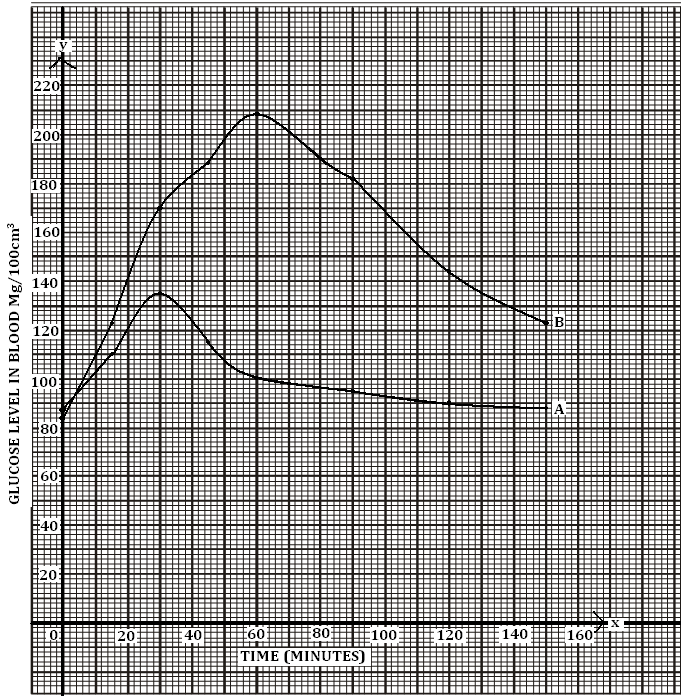 Label axis – 2mksSmooth curves labeled  – 2mksscale – 1mkplots – 1mkA – 120 ± 1B- 140 ± 1 Person A is capable of regulating sugar while person B is likely to be diabetic In person A; insulin is released which stimulates the liver to convert excess glucose to glycogen in the liver. In person B; insulin is not released; thus the decline is due to glucose being released in urine.ATP (Adonosine triphosphate)Body sizeOccupationAgeSex genderEnvironmental condition e.g temperatureBMRState of the body viz ill; expectant mother; Liver 	.7(a) 	-	Highly vascularised/network of blood capillaries;-	Large surface area for gaseous exchange;-	Thin membrane/ epithelium/ one cell thick wall/ thin lining;-	Moist (lining); 								(4mks)(b)	Breathing in:-	External intercoastal muscles contract; internal intercoastal muscles relax;lifting/raising the ribcage upwards and outwards; muscles of diaphragm contract; hence it flattens; the volume of the thoracic cavity/lungs increases; while the pressure decreases; higher air pressure in the atmosphere forces air into the lungs( through nose);Breathing Out:-	External intercoastal muscles relax; while internal intercoastal muscles contract;moving the rib cage downwards and inwards; the muscles of diaphragm assumes dome shape; the volume of thoracic cavity decreases; while pressure increases; High pressure forcing air out of the lungs(through nose); 			(l6mks)(20mks)8.	(a)	 Digestion is the enzymatic breakdown of food; into products that can be absorbed; (2mks)(b) 	-	Bile contains bile salts (sodium taulocholate and sodium glycocholate); which emulsify fats thus increasing the surface area for the action of lipase;-	Bile also contains sodium bicarbonate; which neutralizes acid from the stomach;-	The sodium bicarbonate creates alkaline conditions necessary for the action of digestive enzymes in the duodenum and the small intestines; (5mks max4)(c) 	-	In the mouth, the protein is chewed by the action of the teeth and mixed with the saliva for easy swallowing; (No digestion of protein occurs in the mouth)-	In the stomach, the gastric glands in the stomach wall secrete gastric juice;-	Gastric juice contains hydrochloric acid; pepsinogen and rennin;-	Hydrochloric acid activates pepsinogen into pepsin;-	HCL creates the acidic conditions necessary for pepsin to digest protein into polypeptides;-	Rennin hydrolyses the soluble milk protein/ Casein; into an insoluble curd; which is then digested by pepsin;-	in the duodenum, the acidic PH created by the HCL is neutralized by the sodium bicarbonate; present in the pancreatic juice;-	This creates alkaline conditions required by the trypsin; to digest proteins into polypeptides;-	Trypsin is also secreted here in its inactive precursor trypsinogen;-	Trypsinogen is converted into trypsin by the enzyme enterokinase;-	In the small intestine / ileum alkaline conditions prevails;-	The wall of ileum secretes intestinal juice; which contains peptides;-	Peptides complete the digestion of protein breaking polypeptides into amino acids; (l9mks max 14)NaturalAcquiredInherited/transmitted from the parent to the offspring;Developed after suffering from a disease/through vaccination